The title should be short, clear and informative but does not exceed 20 words (18pt)First Author Name1*, Second Author Name2, Third Author Name3 etc.(11pt)1Put your affiliation here, address, city, postal code, and country (10pt)2Put your affiliation here, address, city, postal code, and country (10pt)3Put your affiliation here, address, city, postal code, and country (10pt)e-mail: author*1, author2, author3 etc. (10pt)*Corresponding AuthorAbstract: The single paragraph of about 300 words maximum, italic, 10pt, written in English. This section should be supplied to reflect the comprehensive content of the paper. A concise and factual abstract is required. The abstract should state briefly the context of the problem (background), purpose of the research, the principal methods, the results and major conclusion (contribution). An abstract is often presented separately from the article, so it must be able to stand-alone. For this reason, the abstract cannot contain equations, figures, tables, and or references. Also, non-standard or uncommon abbreviations should be avoided, but if essential they must be defined at their first mention in the abstract itself.Keywords: keyword 1, keyword 2, keyword 3 (List three to five pertinent keywords or phrases to help identify the major topics of the paper. They should be sorted alphabetically, typed in italic, and separated by commas (,).INTRODUCTION (UPPERCASE, LEFT, BOLD, FONT TIMES NEW ROMAN 11)The main format for writing this journal consists of 2 columns written in MS Word, page size A4, 1 sentence case space, justify, regular, Times New Roman 11 font, line space 1.15.Introduction provide an adequate background, context of the problems based on the literature review. State the objectives of the work, emphasize on the urgency, originality and contribution of the works. The current state of the research field should be reviewed carefully, and key publications cited. As far as possible, please keep the introduction comprehensible to scientists outside your particular field of research. Please highlight controversial and diverging hypotheses when necessary. Finally, briefly mention the main aim of the work and highlight the principal conclusions.CONCEPTUAL FRAMEWORK (UPPERCASE, LEFT, BOLD, FONT TIMES NEW ROMAN 11)The main format for writing this journal consists of 2 columns written in MS Word, page size A4, 1 sentence case space, justify, regular, Times New Roman 11 font, line space 1.15.The theoretical foundation contains the basic phenomena, the development of the relationship between the studied phenomena and their fundamentals.METHODOLOGY (UPPERCASE, LEFT, BOLD, FONT TIMES NEW ROMAN 11)The main format for writing this journal consists of 2 columns written in MS Word, page size A4, 1 sentence case space, justify, regular, 11th century font, line space 1.15.The methodology contains a theory or model approach, model justification, model completion algorithms, and settlement techniques.RESULTS AND DISCUSSION (UPPERCASE, LEFT, BOLD, FONT TIMES NEW ROMAN 11)The main format for writing this journal consists of 2 columns written in MS Word, page size A4, 1 sentence case space, justify, regular, 11th century font, line space 1.15.The results obtained from the research have to be supported by sufficient data. The research results and the discovery must be the answers, or the research hypothesis stated previously in the introduction part. Authors should discuss the results and how they can be interpreted from the perspective of previous studies and of the working hypotheses. The findings and their implications should be discussed in the broadest context possible. Future research directions may also be highlighted. The following components should be covered in the discussion: How do your results relate to the original question or objectives outlined in the Introduction section (what/how)? Do you provide interpretation scientifically for each of your results or findings presented (why)? Are your results consistent with what other investigators have reported (what else)? Or are there any differences?Tables and figures are numbered sequentially and given a title. Examples of presenting tables and figures are as follows:Place figure captions below the figures. If your figure has two parts, include the labels “(a)” and “(b)” etc. Please verify that the figures you mention in the text actually exist. Do not put borders around the outside of your figures. Use the phrase “figure. ...” even at the beginning of a sentence. Please use high resolution pictures only. In case of photos etc. a resolution of 300 dpi should be provided. Please make sure that all text in the Figures is readable - font size 10pt (Murugaiah et al., 2009).Figure 1. Electrophoresis visualization result. The cyt b of goat meat (a) and rabbit meat (b)All inserted tables should be numbered with Arabic numerals. Each table should have a specific caption. Place table captions above the tables, left justified. Only horizontal lines should be used within a table, to distinguish the column headings from the body of the table, and immediately above and below the table. Tables must be embedded into the text and not supplied separately. Below is an example which the authors may find useful. Please make sure that all text in the tables is readable - font size 10pt.Table 1. An example of a table (10pt)CONCLUSION (UPPERCASE, LEFT, BOLD, FONT TIMES NEW ROMAN 11)The main conclusion of the study may be presented in a short Conclusions section (one paragraph), which may stand-alone. It should not repeating the Results and or Abstract, instead provide significant findings and contribution of the study (Ikhwan, 2019).ReferencesReferences heading should be left justified, bold, with the first letter capitalized without number. American Psychological Association (APA) 6th (or latest) Edition reference style is required in this journal. References should be written by using standard citation application. In writing Citation and References, the Journal of Halal Research, Policy and Industry) uses the Mendeley Reference Management Software. Atleast 70% references should be cited from the up to date journals published in the last 10 years, but the rest of 30 % references can be cited from research reports, books, and or articles.Example:Journal ArticleFarag, M. R., Alagawany, M., El-hack, M. E. A., Tiwari, R. & Dhama, K. (2015). Identification of Different Animal Species in Meat and Meat Products: Trends and Advances. Advances in Animal and Veterinary Sciences Identification, 3(6), 334–346.Internet/Website articleBBC. (2013). Traces of pork DNA’ Found In Halal Prison Meat. Retrieved November 2, 2018, from https://www.bbc.com/news/uk-21302925BookHartwell, L. H., Hood, L., Goldberg, M. L., Reynolds, A. E. & Silver, L. M. (2011). Genetics From Genes to Genomes (Fourth). New York: Mc Graw Hill.Book SectionIkhwan, M. (2019). Ulama dan Konservatisme Islam Publik di Bandung: Islam, Politik Identitas, dan Tantangan Relasi Horizontal. In I. Burdah, N. Kailani, & M. Ikhwan (Eds.), Ulama, Politik, dan Narasi Kebangsaan. Yogyakarta: PusPIDePConference ProceedingsNakyinsige, K., Man, Y. B. C., Sazili, a Q., Zulkifli, I. & Fatimah, A. B. (2012). Halal Meat : A Niche Product in the Food Market. In 2012 2nd International Conference on Economics, Trade and Development IPEDR vol. 36 (2012) © (2012) IACSIT Press, Singapore Halal (Vol. 36, pp. 167–173)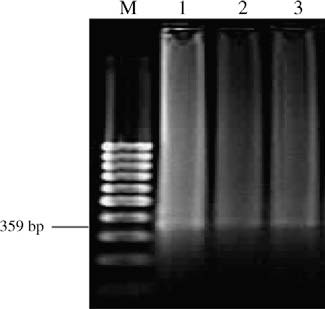 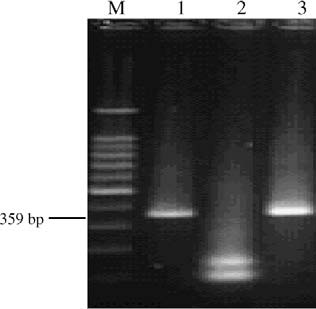            (a)                (b)Experiment DNA Concentration Cow Contamination 11.8+22.2-31.9-42.0+52.1-